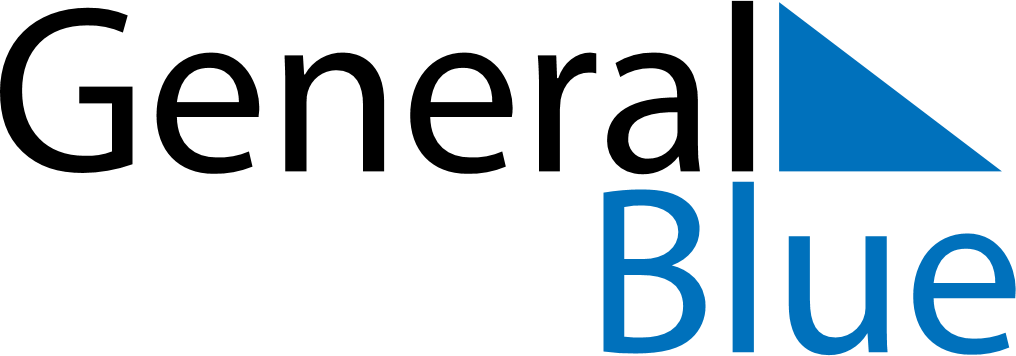 Weekly CalendarSeptember 11, 2022 - September 17, 2022Weekly CalendarSeptember 11, 2022 - September 17, 2022Weekly CalendarSeptember 11, 2022 - September 17, 2022Weekly CalendarSeptember 11, 2022 - September 17, 2022Weekly CalendarSeptember 11, 2022 - September 17, 2022Weekly CalendarSeptember 11, 2022 - September 17, 2022SUNDAYSep 11MONDAYSep 12TUESDAYSep 13WEDNESDAYSep 14THURSDAYSep 15FRIDAYSep 16SATURDAYSep 17